Publicado en Madrid / Burgos el 08/09/2020 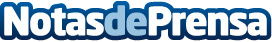 Atos lleva la IA mediante imágenes de drones y satélites a bodegas de Ribera del DueroAtos, líder mundial en transformación digital, ha puesto en marcha un proyecto piloto en tres bodegas ubicadas en Ribera de Duero - Martín Berdugo, Prado Rey y Vizcarra - para medir la calidad de la vendimiaDatos de contacto:Paula Espadas620 059 329Nota de prensa publicada en: https://www.notasdeprensa.es/atos-lleva-la-ia-mediante-imagenes-de-drones-y Categorias: Inteligencia Artificial y Robótica Gastronomía Castilla y León Industria Alimentaria E-Commerce Digital http://www.notasdeprensa.es